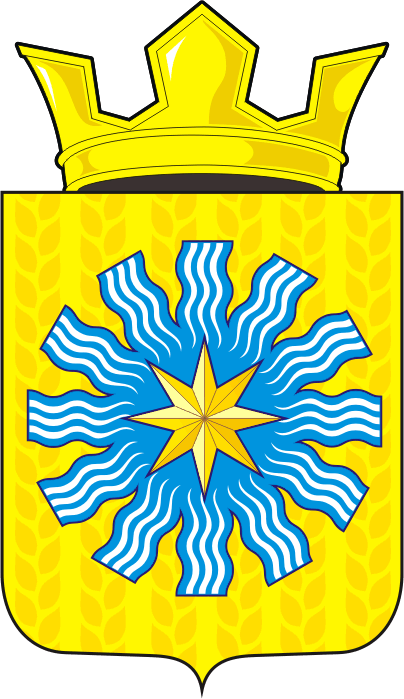 СОВЕТ ДЕПУТАТОВМУНИЦИПАЛЬНОГО ОБРАЗОВАНИЯАЛЕКСАНДРОВСКИЙ СЕЛЬСОВЕТСАРАКТАШСКОГО РАЙОНАОРЕНБУРГСКОЙ ОБЛАСТИТРЕТИЙ СОЗЫВР Е Ш Е Н И Евнеочередного двадцатого заседания Совета депутатовАлександровского сельсовета третьего созыва20.06.2017                             с. Вторая Александровка                                 № 60         В соответствии со ст. 48 Федерального закона от  06.10.2003 г. № 131–ФЗ    «Об общих принципах организации местного самоуправления в Российской Федерации», ст. 16. Федерального закона от 22.11.1995 г. № 171 – ФЗ «О государственном регулировании производства и оборота этилового спирта, алкогольной  и спиртосодержащей продукции и об ограничении потребления (распития) алкогольной продукции»,  руководствуясь Уставом муниципального образования  Александровский сельсовет Саракташского района Оренбургской области:         Совет депутатов Александровского сельсовета         РЕШИЛ:        1. Решение Совета депутатов Александровского сельсовета от 25.03.2014 года № 147 «Об определении границ прилегающей территории, на которой не допускается розничная продажа алкогольной продукции, на территории МО Александровский сельсовет» отменить.     2. Настоящее решение вступает в силу после его обнародования и подлежит размещению на официальном сайте администрации  Александровского сельсовета.      3. Контроль за исполнением настоящего решения возложить на постоянную комиссию по бюджетной, налоговой и финансовой политике, собственности и экономическим вопросам, торговле и быту (Кабелькова Т.А.)Заместитель председателя Совета депутатов сельсовета                                                       А.В. СулимовРазослано: администрация сельсовета, прокурору района, членам конкурсной комиссииОб отмене решения Совета депутатов Александровского сельсовета от 25.03.2014 года № 147 «Об определении границ прилегающей территории, на которой не допускается розничная продажа алкогольной продукции, на территории МО Александровский сельсовет»